 花蓮縣秀林鄉水源國小附設幼兒園教學目標:一、增進太魯閣族文化經驗的傳承二、促進校園與部落融合三、培養在地文化深植童心109學年度第一學期教學活動計畫週別日期主題概念活動名稱團體活動備註一0831-0904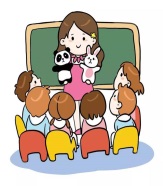 幼兒園的生活認識你‧我‧他開心來上學大家一起點點名它的家(物品歸位與收拾)二0907-0911幼兒園的生活作息與常規上學五步驟一日作息表我們的班規生活自理三0914-0918幼兒園的生活美麗的校園幼兒園大發現水源國小大發現生活自理四0921-0925幼兒園的生活學習區探索學習區規則大積木區美勞區語文區建構區生活自理五0928-1002幼兒園的生活我愛幼兒園(統整活動)水源點點名我們的作息表我們的班規校園裡有什麼我認識的學習區生活自理六1005-1009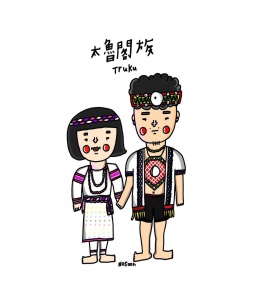 Truku美食小玩家Truku美食小玩家我是哪一族?自我介紹認識太魯閣族預防新冠狀病毒七1012-1016Truku美食小玩家Truku美食小玩家太魯閣族文化季Truku文化季(影片欣賞)文化季體驗分享 走路不落單太魯閣文化季八1019-1023Truku美食小玩家Truku美食小玩家Truku傳統樂舞水源國小舞蹈隊傳統舞蹈基本舞步太魯閣族音樂欣賞正確刷牙九1026-1030Truku美食小玩家Truku美食小玩家傳說故事1. 祖靈的眼睛2. 紋面3. 傳說故事創作圖正確使用飲水機十1102-1106Truku美食小玩家Truku美食小玩家織布之美1. 原住民族服大不同2. Truku族服3. 體驗織布視力保健:方眼男孩十一1109-1113Truku美食小玩家Truku美食小玩家打獵勇士1. 打獵分享2. 體驗陷阱DIY校園停看聽十二1116-1120Truku美食小玩家Truku美食小玩家Truku美食野菜大集合(一)1. 野菜大收集2. 不同的野菜3. 野菜料理頭蝨不要來十三1123-1127Truku美食小玩家Truku美食小玩家Truku美食野菜大集合(二)1. 野菜大收集2. 不同的野菜3. 野菜料理插座不好玩十四1130-1204Truku美食小玩家Truku美食小玩家Truku美食竹筒飯1. 竹筒飯的由來2. 竹筒飯DIY腸病毒宣導十五1207-1211Truku美食小玩家Truku美食小玩家Truku美食香蕉飯1. 校園裡的香蕉樹2. 香蕉飯的由來3. 香蕉飯DIY地震來了怎麼辦?十六1214-1218Truku美食小玩家Truku美食小玩家Truku美食豬肉全餐1. 殺豬文化2. 豬血湯與烤肉3. 肉片包飯趣預防流感十七1221-1225Truku美食小玩家Truku美食小玩家部落巡禮(報佳音)溫馨聖誕節表演活動(傳統歌謠、舞蹈)部落報佳音消防宣導十八1228-0101Truku美食小玩家Truku美食小玩家迎賓樂期末成果迎賓舞我們都是一家人 我是小主人 歡迎到部落走走 均衡飲食在教室呈現太魯閣族部落(進行2週)十九0104-0108Truku美食小玩家Truku美食小玩家迎賓樂期末成果迎賓舞我們都是一家人 我是小主人 歡迎到部落走走 均衡飲食在教室呈現太魯閣族部落(進行2週)十九0104-0108Truku美食小玩家Truku美食小玩家迎賓樂期末成果迎賓舞我們都是一家人 我是小主人 歡迎到部落走走 腸病毒宣導在教室呈現太魯閣族部落(進行2週)二十0111-0115Truku美食小玩家Truku美食小玩家部落團圓飯親子活動藉由過年的過年年夜飯活動統整本學期Truku美食佳餚，請家長於01/15提供一道有關Truku美食進行本學期團圓飯活動(事先發調查表)衛教宣導酗酒、檳榔二十一0118-0120                        期末整理                        ※寒假安全宣導                        期末整理                        ※寒假安全宣導                        期末整理                        ※寒假安全宣導                        期末整理                        ※寒假安全宣導                        期末整理                        ※寒假安全宣導